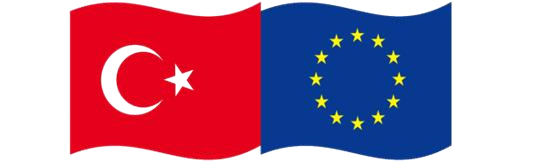 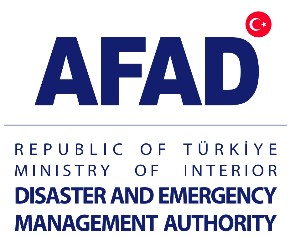 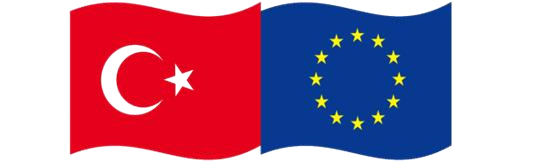 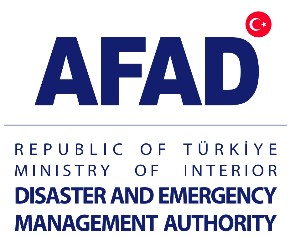 Disaster and Emergency Management Presidency (To Eco-DRR Project Management Unit) I kindly request the acceptance of my application for the consultancy service needed in the "Embedding Nature-Based Solutions into Disaster Risk Management to Strengthen the Resilience of Turkey (Eco-DRR Türkiye)" project to be carried out by AFAD.  By signing this form, I confirm that I fully understand the announcement text and that the information I provide in this document is authentic.  	  	 	 	 	 	 	Page 1 CURRICULUM VITAE (xxxx@yyyy.com) 1. Proposed role in the project (select one just by filling the square with red) Team Leader Administrative Coordinator 6. Education Language skills: (Indicate competence on a scale of 1 to 5 (1: excellent – 5:basic)) Membership of professional bodies: Other skills: (e.g. Computer literacy, etc.) Present position: Years within the firm: 	 Key qualifications: (Relevant to the project) Signature:   	  	 	 	 	 	 	Page 2 Specific experience in the region: 14. Declarations 15. Personal References Signature:   	  	 	 	 	 	 	Page 3 16. Professional experience Other relevant information (e.g., Publications) 1 The Contracting Authority reserves the right to contact the reference persons. If you cannot provide a reference, please provide a justification.  Signature:  	 	  	 	 	 	 	 	 	 	 	 	 	 	Page 4 17. Letter of Intent (Please state your opinions and perspective on the project in this section. You are also expected to explain in detail how you will achieve the outputs specified in the project.) (Maximum 2 pages with 11-character font size) 18. Committed Quote  I accept and undertake to carry out the works specified for the relevant service purchase for the price (including all relevant taxes and insurance costs etc.) below. Simple Checklist Did you sign with a ballpoint pen in the relevant cell on the first page? Did you sign with a ballpoint pen the section in the lower left corner of each page? Did you write your e-mail address just below the CV title? Did you add your picture to your CV form? Did you mark which role you are applying for on your CV form (section 1)? Did you mark the relevant cells in the Declarations section (section 14)? Did you write your quote (section 18)? Did you print out the pages (except the checklist page), sign them with a ballpoint pen, scan them in colour and save them as PDF document? Did you send your document to the e-mail address specified in the call text? Date (dd/mm/yyyy): ……/ ……/ ……/ Name and Family Name: Signature: 2. Family Name: 3. First Name(s): 4. Gender – Date of Birth: 5. Nationality: Institution (Date from - Date to) Degree(s) or Diploma(s) obtained: Language Reading Speaking Writing Country Date from – Date to Yes No I have all the necessary health conditions to continue the services within the scope of the project (I undertake to document when requested). √ √ I do not have any criminal record (I undertake to document when requested).  √ √ There are no obstacles to my travel to different parts of Türkiye and the world during the delivery of the service. √ √ I do not have any compulsory military service obligation for the next two years (I undertake to document when requested-for males only). √ √ Date from - Date to Location Company& reference person1 (name & contact details) Position Description 00,000 € 